        Starostwo Powiatowe         w Jędrzejowie 		        Wydział Komunikacji, Transportu        i Dróg PublicznychW N I O S  E Ko zmianie danych w:   licencji Nr ………………na wykonywanie krajowego transportu drogowego  zezwoleniu Nr ........................ na wykonywanie zawodu przewoźnika drogowego  w związku ze zmianą ilości zgłoszonych pojazdów. 1. Oznaczenie przedsiębiorcy: .....................................................................................................…………………………………………………………………………………………………..…………………………………………………………………………………………………..………………………………………………………………………………………………….(nazwisko i imię/nazwa przedsiębiorcy/siedziba i adres)2. Numer KRS (tylko w przypadku osób prawnych):     ………………….......................................................................................................................3. Numer identyfikacji podatkowej (NIP): .................................................................................4. Określenie rodzaju i zakresu transportu: …………………………………………………… …………………………………………………………………………………………………. 5. Rodzaj i liczba pojazdów samochodowych:       ……………………………………………………………………………………………….......…………………………………………………………………………………………………...                                                                                         Do wniosku załączam następujące dokumenty:dokumenty potwierdzające posiadanie odpowiedniej zdolności finansowej zapewniającej podjęcie i prowadzenie działalności, o których mowa w art. 7 Rozporządzenia Parlamentu Europejskiego i Rady (WE) Nr 1071/2009 z dnia 21 października 2009 r. ustanawiające wspólne zasady dotyczące warunków wykonywania zawodu przewoźnika drogowego i uchylające dyrektywę Rady 96/26/WE;wykaz pojazdów samochodowych wraz z kserokopiami krajowych dokumentów dopuszczających   pojazd do ruchu, a w przypadku gdy przedsiębiorca nie jest właścicielem tych pojazdów - również                   dokument potwierdzający prawo do dysponowania nimi. Jędrzejów, dnia …………………...			……….…………………………………								        podpis przedsiębiorcyAdnotacje urzędowe:                ................................................................                                                                      miejscowość, dataPełnomocnictwoJa niżej podpisana(y).......................................................................................................................................................(imię i nazwisko)urodzona(y) w................................................../Nr PESEL...........................................................zamieszkała(y) w .................................................................................................................................................................................................................................................................................legitymująca(y) się dowodem osobistym Nr ...............................................................................wydanym w dniu ......................................przez..................................................................................................................................................................................................................................udzielam pełnomocnictwa.......................................................................................................................................................(imię i nazwisko, w przypadku rodziny podać stopień pokrewieństwa)urodzona(y) w ............................................../Nr PESEL .............................................................zamieszkała(y) w .................................................................................................................................................................................................................................................................................legitymująca(y) się dowodem osobistym Nr ...............................................................................wydanym w dniu ......................................przez.........................................................................................................................................................................................................................................................................................................................................................................................do...................................................................................................................................................................................................................................................................................................................................................................................................................................................................................................................................................................................................................................................................................................................................................................................	             (podać rodzaj załatwianej sprawy lub rodzaj odbieranego dokumentu)						...........................................................................                                                                                                                           podpis upoważniającego……………………….dnia……………… ….……………………………………….…………………………………………..…………………………………………..                                                          Wykaz                                                                                                                                                                                                                                                                                                                                                                                                                                                                                        pojazdów samochodowych zgłoszonych do wykonywania przewozów:                                                                                        Jędrzejów, dnia……………………… …………………………………………..(imię i nazwisko przedsiębiorcy)…………………………………………..…………………………………………..…………………………………………..       (adres zamieszkania)W związku z przedłożonym dokumentem………………………………………………….. ……………….........................................................................................................................………………………………………………………………………………………………………………………………………………………………………………………………………………………………………………………………………………………………potwierdzającym posiadanie sytuacji finansowej zapewniającej podjęcie i prowadzenie działalności gospodarczej w zakresie transportu drogowego stosownie do art. 5c ust. 1   pkt 3 ustawy z dnia 6 września 2001 r. o transporcie drogowym (tekst jednolity: Dz. U.      z 2022 r., poz. 2201) w związku z wymogiem art. 7 ust. 2 Rozporządzenia Parlamentu Europejskiego i Rady (WE) nr 1071/2009 z dnia 21 października 2009 r. zwracam się         z prośbą o uznanie przedłożonego potwierdzenia.		…………………………………		              podpis przedsiębiorcyWyrażam dobrowolną zgodę do na przetwarzanie moich danych osobowych przez Starostę Jędrzejowskiego z siedzibą w Jędrzejowie, przy ul. 11 Listopada 83 w celu poinformowaniu o prowadzonej sprawie  ◻ telefonicznie       - numer telefonu:   ………………………….………………………………………………………………..
◻ sms-owo             -  numer telefonu:  …………………………………………………………………………………………...
◻ pocztą mailową  - adres email:         …………………………………………………………………………………………...na podstawie wyrażonej dobrowolnie zgody na przetwarzanie danych osobowych - art. 6 ust.1 lit. A. Informacje o przetwarzaniu Państwa danych osobowych znajdują się w Biuletynie Informacji Publicznej Powiatu Jędrzejowskiego pod adresem http://www.powiatjedrzejow.pl, jak również na tablicy ogłoszeń oraz w miejscach publicznie dostępnych na terenie Starostwa Powiatowego w Jędrzejowie.Zostałem poinformowany o możliwości cofnięcia dobrowolnie wyrażonej zgody na przetwarzanie moich danych osobowych.Wypełniając obowiązek informacyjny w zakresie ochrony danych osobowych na podstawie art. 13 ust. l i ust. 2 ogólnego rozporządzenia Parlamentu Europejskiego i Rady (UE) 2016/679 z dnia 27 kwietnia 20 l 6 r. w sprawie ochrony osób fizycznych w związku z przetwarzaniem danych osobowych i w sprawie swobodnego przepływu takich danych oraz uchylenia dyrektywy 95/46/WE zwanym dalej ”RODO” i dbając o Państwa dane osobowe przetwarzane przez nas informujemy, że:Administrator Danych.Administratorem Państwa danych osobowych będzie Starosta Jędrzejowski  z siedzibę w Jędrzejowie, przy ul. 11 Listopada 83. Możesz się z nami skontaktować:listownie: ul. 11 Listopada 83, 28-300 Jędrzejów;przez elektroniczną skrzynkę podawczą dostępną na stronie: https://www.powiatjedrzejow.pldrogą mailową: powiat@powiatjedrzejow.pl Inspektor Ochrony Danych Osobowych.Inspektorem Ochrony Danych (IOD) jest Pan Mariusz Piskorczyk. Można się z nim skontaktować emailem: mariusz.piskorczyk@powiatjedrzejow.pl lub poprzez Elektroniczną Skrzynkę Podawczą.Cel i podstawy przetwarzana.Państwa dane osobowe będziemy przetwarzać w celu:-  załatwienia spraw administracyjnych oraz archiwizacji dokumentacji sprawy na podstawie przepisów prawa - art. 6 ust. 1      lit. C RODO, tj. Kodeksu Postępowania Administracyjnego oraz ustawy o narodowym zasobie archiwalnym.- poinformowaniu o prowadzonej sprawie  telefonicznie, sms-owo, pocztą mailową na podstawie wyrażonej dobrowolnie   zgody na przetwarzanie danych osobowych - art. 6 ust.1 lit. A.Odbiorcy danych osobowych.Odbiorcami Państwa danych osobowych mogą być podmioty na podstawie przepisów prawa oraz podmioty, z którymi zawarliśmy umowy powierzenia przetwarzania danych osobowych, jak również podmioty uprawnione do obsługi doręczeń oraz stronom i uczestnikom postępowania administracyjnego zgodnie z przepisami prawa.Okres przechowywania danych.Państwa dane przechowywane będą przez okres załatwienia sprawy, a po załatwieniu sprawy przez okres zgodnie                   z przepisami prawa tj. ustawy o archiwach państwowych, w tym Jednolitego Rzeczowego Wykazu Akt. Prawa osób, których dane dotyczą.Mają Państwo prawo do:prawo dostępu do swoich danych oraz otrzymania ich kopii;prawo do sprostowania (poprawiania) swoich danych osobowych;prawo do ograniczenia przetwarzania danych osobowych;prawo do usunięcia danych osobowych po ustaniu celu przetwarzania;prawo do wniesienia skargi do Prezesa UODO (na adres Urzędu Ochrony Danych Osobowych, ul. Stawki 2,         00-193 Warszawa).Informacja o wymogu podania danych.Podanie przez Państwa danych osobowych jest obowiązkowe na podstawie przepisów w celu realizacji obowiązku prawnego.Podanie przez Państwa danych osobowych w celu poinformowania o prowadzonej sprawie  telefonicznie, sms-owo, pocztą mailową na podstawie wyrażonej dobrowolnie zgody na przetwarzanie danych osobowych jest dobrowolne i przysługuje Państwu prawo do cofnięcia tej zgody w dowolnym momencie bez wpływu na zgodność z prawem przetwarzania, którego dokonano na podstawie zgody przed jej cofnięciem.………………………………………………………..                                 Data i podpis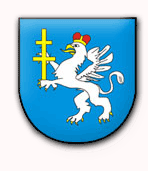 ZGŁOSZENIE DODATKOWEGO POJAZDU DO LICENCJI NA WYKONYWANIE KRAJOWEGO TRANSPORTU DROGOWEGO/         ZEZWOLENIA NA WYKONYWANIE ZAWODU PRZEWOŹNIKA DROGOWEGO MiejsceStarostwo Powiatowe w JędrzejowieWydział Komunikacji, Transportu i Dróg Publicznych ul. Armii Krajowej 9, 28-300 JędrzejówGodziny pracy: poniedziałek 7.30 - 16.30                           wtorek - czwartek 7.30 - 15.30                           piątek - 7.30 - 14.30Godziny przyjmowania interesantów: poniedziałek 7.45 - 16.00                                                                 wtorek - czwartek 7.45 - 15.00                                                                 piątek - 7.45 - 14.00Informacjatel.  (041) 386-62-91fax. (041) 386-58-00e-mail:ktd@powiatjedrzejow.pl  Wymagane dokumenty:wniosek o zmianie danych w licencji na wykonywanie krajowego transportu drogowego/zezwoleniu na wykonywanie zawodu przewoźnika drogowego; dokumenty potwierdzające posiadanie odpowiedniej zdolności finansowej zapewniającej podjęcie i prowadzenie działalności, o których mowa w art. 7 Rozporządzenia Parlamentu Europejskiego i Rady (WE) Nr 1071/2009 z dnia 21 października 2009 r. ustanawiające wspólne zasady dotyczące warunków wykonywania zawodu przewoźnika drogowego i uchylające dyrektywę Rady 96/26/WE; wykaz pojazdów samochodowych wraz z kserokopiami krajowych dokumentów dopuszczających pojazd do ruchu, a w przypadku gdy przedsiębiorca nie jest właścicielem tych pojazdów - również dokument potwierdzający prawo do dysponowania nimi;Opłaty* opłaty skarbowe:   - za pełnomocnictwo (do każdego stosunku pełnomocnictwa,                       w przypadku, gdy sprawy nie załatwia osoba  uprawniona) - 17 zł.Dokonanie opłat jest możliwe w kasie Starostwa Powiatowego               w Jędrzejowie, ul. Armii Krajowej 9, pok. nr 6lub przelewem na konto:Bank PKO S.A. Oddział w Jędrzejowie34 1240 1372 1111 0010 6360 5447  Starostwo Powiatowe w JędrzejowieUwagiW przypadku braku kompletu wymaganych dokumentów wnioskodawca zostanie wezwany do ich uzupełnienia w terminie 7 dni i złożenia           w Wydziale Komunikacji, Transportu i Dróg Publicznych pok. Nr 11. Termin załatwienia sprawy liczy się od dnia złożenia wszystkich wymaganych dokumentów.Nieuzupełnienie brakujących dokumentów w określonym terminie będzie skutkować pozostawieniem wniosku bez rozpoznania.OpisPodstawa prawna:Ustawa z dnia 6 września 2001 r. o transporcie drogowym (tj. Dz. U. z 2022 r., poz. 180 2201).Rozporządzenie Parlamentu Europejskiego i Rady (WE) Nr 1071/2009 z dnia 21 października 2009 r. ustanawiające wspólne zasady dotyczące warunków wykonywania zawodu przewoźnika drogowego i uchylające dyrektywę Rady 96/26/WE.Ustawa z dnia 14 czerwca 1960 r. - Kodeks postępowania administracyjnego       (tj. Dz. U. z 2021 r., poz. 735 z późn. zm.).   4.     Ustawa o opłacie skarbowej z dnia 16 listopada 2006 r. (tj. Dz. U. z 2021 r., poz.               1923).Lp.Marka, typRodzaj/przeznaczenieNumerrejestracyjnyKraj rejestracjiNumer VINWskazanie rodzaju tytułu prawnego do dysponowania pojazdemDopuszczalna masa całkowita pojazdu